Name of Journal: World Journal of CardiologyManuscript NO: 63834Manuscript Type: MINIREVIEWSIs branched-chain amino acid nutritional supplementation beneficial or detrimental in heart failure?Narita K et al. Branched-chain amino acid in heart failureKoichi Narita, Eisuke AmiyaKoichi Narita, Eisuke Amiya, Department of Cardiovascular Medicine, the University of Tokyo, Tokyo 113-8655, JapanAuthor contributions: Amiya E contributed to the conception and design of the research; Narita K contributed to the acquisition and analysis of the data; Narita K and Amiya E contributed to the interpretation of the data; and Narita K and Amiya E drafted the manuscript; all authors critically revised the manuscript, agree to be fully accountable for ensuring the integrity and accuracy of the work, and read and approved the final manuscript.Corresponding author: Eisuke Amiya, MD, PhD, Academic Research, Department of Cardiovascular Medicine, the University of Tokyo, 7-3-1 Hongo, Tokyo 113-8655, Japan. amiyae-tky@umin.ac.jpReceived: February 5, 2021Revised: March 12, 2021Accepted: May 22, 2021Published online: AbstractSarcopenia or cachexia is often complicated in heart failure. Nutritional support, particularly branched-chain amino acid (BCAA) supplementation, is a candidate treatment for improving sarcopenia or cachexia in elderly patients. However, the efficacy of BCAA supplementation in patients with heart failure has not been established, and the issue is comparatively more complex. Indeed, there are conflicting reports on the efficacy of BCAA supplementation. The evidence for including BCAA supplementation in treating patients with heart failure was reviewed, and the complexity of the issue was discussed.Key Words: Branched-chain amino acid; Heart failure; Sarcopenia; Cachexia; Nutrition; Branched-chain a-ketoacidsNarita K, Amiya E. Is branched-chain amino acid nutritional supplementation beneficial or detrimental in heart failure? World J Cardiol 2021; In pressCore Tip: The pros and cons of branched-chain amino acid (BCAA) supplementation can vary depending on the patient and their specific conditions. Particularly, BCAA supplementation for patients with cardiac dysfunction, who could easily be presumed to have metabolic dysfunction, should be carefully considered.INTRODUCTIONSarcopenia or cachexia is often complicated in heart failure, which aggravates the clinical course of the disease. Sarcopenia and cachexia were reported to be present in approximately 20% of patients with heart failure; however, there were differences in their percentages among different studies[1]. Also, both of them sometimes coexist in approximately 10% of patients with heart failure[2]. Low physical performance and reduced cardiopulmonary capacity influence sarcopenia and cachexia[3]. These comorbidities are independent predictors of the clinical course of patients with heart failure[4]. Therefore, the therapeutic strategy for sarcopenia or cachexia is a critical issue in managing heart failure. However, there is no standard management strategy at this time.Nutritional support might be one candidate treatment for the improvement of sarcopenia or cachexia. Amino acid supplementation was effective for sarcopenia in elderly patients. Rondanelli et al[5] demonstrated nutritional supplementation with whey protein, essential amino acids, and vitamin D for twelve weeks, significantly increasing fat-free mass and muscle strength. Among several amino acid supplementation types, branched-chain amino acids (BCAAs) were beneficial in forming skeletal muscles because they account for a large part of the essential amino acids that form these skeletal muscles[6]. Ottestad et al[7] reported that BCAA levels decreased by 10% in sarcopenic adults, whereas nonessential amino acid levels did not change, suggesting the importance of BCAAs in skeletal muscle maintenance.Beneficial effect of BCAA in patients with heart failureSeveral reports about BCAA’s effect on cardiopulmonary performance in other populations exist (Table 1). Chang et al[8] demonstrated that BCAA and arginine supplementation improved performance in intermittent sprints by reducing perceived exertion. Other reports on experimental and clinical conditions, according to the effect of improvement in exercise capacity by BCAA supplementation, were also presented[9-11]. Additionally, BCAA supplementation also reduced the muscle damage associated with endurance exercise[12]. Therefore, BCAA supplementation might have favorable effects on improving and maintaining exercise capacity, which might help patients with heart failure and reduced exercise capacity. Furthermore, several reports about the efficacy of BCAA supplementation for the improvement of sarcopenia also exist. Ko et al[13] demonstrated that BCAA administration for five weeks improved several parameters, including bioelectrical-impedance-analysis-derived skeletal mass index by approximately 10% and grip strength by about 10%. BCAA supplementation before and after exercise has shown beneficial effects in decreasing exercise-induced muscle damage and promoting muscle-protein synthesis[14]. Leucine supplementation also enhances myofibrillar protein synthesis, leading to increased muscle strength[15,16]. These effects could be partly explained by the shift to anabolic signaling of the skeletal muscle through the mammalian target of rapamycin complex 1 pathway[17]. Indeed, the anabolic pathway decreased because of alterations in the insulin-like growth factor 1/growth hormone axis and increased catabolism, induced by proinflammatory cytokines, in the presence of heart failure with sarcopenia[18]. There were several reports of the impact of BCAA on the treatment of sarcopenia.Nichols et al[19] performed a systematic review of the effect of amino acid supplementation in heart failure. They demonstrated that essential amino acid supplementation could improve important outcome measures related to sarcopenia. For instance, amino acid supplementation increased the six-minute walk test distance by approximately 20%. In contrast, few reports demonstrated BCAA efficacy in the improvement of heart failure[20,21]. Oral intake of AAs is presumed to improve exercise capacities through its beneficial effect on the skeletal muscle in patients with heart failure. Furthermore, BCAA treatment decreased the heart rate, preserved cardiac function, and prolonged survival in heart failure with reduced ejection fraction model rats[20]. Uchino et al[21] reported that in-hospital heart failure patients with hypoalbuminemia showed increased serum albumin, decreased cardiothoracic ratio (CTR), and increased cholinesterase after BCAA supplementation. Another beneficial effect of BCAA is that it activates rapamycin’s mammalian target (mTOR), promoting albumin synthesis[22]. The increase in serum albumin might favorably affect the clinical course of heart failure. The improvement in CTR could be due to decongestion efficiently induced by BCAA administration.Detrimental effect of BCAA in patients with heart failureA clinical trial on the efficacy of BCAA supplementation in cardiac rehabilitation was conducted[23]. However, the issue might be more complex. Conversely, there are reports of BCAA’s pathological role in heart failure. In clinical studies, several reports about the link between the high level of circulating BCAA and the risk of cardiovascular diseases, including heart failure, are present[24-27]. For instance, in the study of type 2 diabetes patients free of cardiovascular and renal diseases, patients with incident heart failure had 5.6% higher serum BCAAs than those without heart failure (HF). Serum BCAAs had a positive linear association with incident HF, adjusting for age, sex, and duration of diabetes. They demonstrated that high levels of BCAA corresponded to the increased event risk of atherosclerotic diseases and heart failure. Recent studies reported that BCAA catabolism is impaired in a failing heart, downregulating catabolic enzyme expression[28,29]. This catabolic derangement increases the levels of BCAAs and branched-chain a-ketoacids (BCKAs), which reportedly have a direct effect on cardiac remodeling and dysfunction through mTOR activation and reactive oxygen production (Figure 1)[30]. In basic experiments, incubation with BCKAs led to decreased cell survival and increased apoptosis in primary cardiomyocytes[31]. Moreover, increased BCAA concentration in the heart was shown to suppress glucose metabolism, enhancing ischemia-reperfusion injury by enhancing the GCN2/ATF6/PPAR-α pathway[32]. BCKA dehydrogenase (BCKD) activity, a critical step in BCAA catabolism, is regulated by the phosphorylation of regulatory subunit E1a. BCKD kinase (BCKDK) phosphorylates E1a to inhibit BCKA dehydrogenase activity, increasing BCKDK expression in defective hearts[33]. From these findings, the additional increase of BCAA through BCAA supplementation might exacerbate BCAA metabolites’ burden in a failed heart, worsening the clinical course further in heart failure.By contrast, some hopeful hints about the BCAA metabolic pathway in heart failure therapy might exist. In BCKDK regulation, 3,6-dichlorobenzo[b]thiophene-2-carboxylic acid (BT2), a small-molecule BCKDK inhibitor, blocks BCKD phosphorylation, leading to increased BCAA catabolism[34]. Moreover, BT2 might alleviate oxidative stress by reducing BCKA or mTOR complex 1 activity by lowering BCAA concentrations, thereby improving cardiac function[35]. A study of BT2 administration to mice suggested that BT2 treatment improved cardiac function and led to remodeling without apparent toxicity[34].The transcriptional factor Kruppel-like factor 15 (KLF15) also has a critical role in cardiac BCAA catabolic regulation[28]. KLF15-deficient hearts displayed reduced BCAT2 expression, another critical step in BCAA catabolism, whereas intramyocardial BCKA levels were elevated in KLF15-null hearts. KLF15 is reportedly a direct transcriptional activator of BCAT2[36]. KLF15 expression is lower in human cardiomyopathy. Therefore, the loss of KLF15 is a critical molecular mechanism underlying stress-induced BCAA catabolic defects in the diseased heart[37,38]. The modification of the KLF15 pathway could help the diseased heart in the BCAA metabolic pathway; however, its overexpression evoked arrhythmia due to its regulatory role in the potassium channel[39].Additionally, the mitochondrial matrix-targeted 2C-type ser/thr protein phosphatase 2C family member (PP2Cm) is the endogenous phosphatase of the BCKD and functions as a key regulator of BCAA catabolism and homeostasis. The PP2Cm expression in the heart is dynamically regulated in the failing heart[40]. A study on PP2Cm-deficient mice revealed that PP2Cm deficiency led to heart failure signs, including weight gain, reduced left ventricular ejection fraction (LVEF), and chamber dilation[30]. The study findings suggested the impact of BCAA metabolism on the pathogenesis of heart failure. Furthermore, BT2 overturned the dysfunction induced in PP2Cm-knockout mice, significantly preserved LVEF, and reduced chamber dilation. The efficacy of BT2 treatment for the reinforcement of the BCAA metabolic pathway might be more than expected for the dysfunctional heart[41]. These basic findings would present some hints for treating heart failure, which is associated with the BCAA pathway.CONCLUSIONStudies have shown that BCAAs are beneficial in heart failure. Conversely, BCAAs could act as exacerbators of heart failure. Nevertheless, improving BCAA metabolism might lead to an effective treatment strategy for the disease. In conclusion, the pros and cons of BCAA supplementation could vary depending on the patient and their specific conditions. Particularly, BCAA supplementation for patients with cardiac dysfunction, who could easily be presumed to have metabolic dysfunction, should be carefully considered.REFERENCES1 Christensen HM, Kistorp C, Schou M, Keller N, Zerahn B, Frystyk J, Schwarz P, Faber J. Prevalence of cachexia in chronic heart failure and characteristics of body composition and metabolic status. Endocrine 2013; 43: 626-634 [PMID: 23179776 DOI: 10.1007/s12020-012-9836-3]2 Emami A, Saitoh M, Valentova M, Sandek A, Evertz R, Ebner N, Loncar G, Springer J, Doehner W, Lainscak M, Hasenfuß G, Anker SD, von Haehling S. Comparison of sarcopenia and cachexia in men with chronic heart failure: results from the Studies Investigating Co-morbidities Aggravating Heart Failure (SICA-HF). Eur J Heart Fail 2018; 20: 1580-1587 [PMID: 30160804 DOI: 10.1002/ejhf.1304]3 Curcio F, Testa G, Liguori I, Papillo M, Flocco V, Panicara V, Galizia G, Della-Morte D, Gargiulo G, Cacciatore F, Bonaduce D, Landi F, Abete P. Sarcopenia and Heart Failure. Nutrients 2020; 12 [PMID: 31947528 DOI: 10.3390/nu12010211]4 von Haehling S, Garfias Macedo T, Valentova M, Anker MS, Ebner N, Bekfani T, Haarmann H, Schefold JC, Lainscak M, Cleland JGF, Doehner W, Hasenfuss G, Anker SD. Muscle wasting as an independent predictor of survival in patients with chronic heart failure. J Cachexia Sarcopenia Muscle 2020; 11: 1242-1249 [PMID: 32767518 DOI: 10.1002/jcsm.12603]5 Rondanelli M, Klersy C, Terracol G, Talluri J, Maugeri R, Guido D, Faliva MA, Solerte BS, Fioravanti M, Lukaski H, Perna S. Whey protein, amino acids, and vitamin D supplementation with physical activity increases fat-free mass and strength, functionality, and quality of life and decreases inflammation in sarcopenic elderly. Am J Clin Nutr 2016; 103: 830-840 [PMID: 26864356 DOI: 10.3945/ajcn.115.113357]6 Shimomura Y, Yamamoto Y, Bajotto G, Sato J, Murakami T, Shimomura N, Kobayashi H, Mawatari K. Nutraceutical effects of branched-chain amino acids on skeletal muscle. J Nutr 2006; 136: 529S-532S [PMID: 16424141 DOI: 10.1093/jn/136.2.529S]7 Ottestad I, Ulven SM, Øyri LKL, Sandvei KS, Gjevestad GO, Bye A, Sheikh NA, Biong AS, Andersen LF, Holven KB. Reduced plasma concentration of branched-chain amino acids in sarcopenic older subjects: a cross-sectional study. Br J Nutr 2018; 120: 445-453 [PMID: 29909813 DOI: 10.1017/S0007114518001307]8 Chang CK, Chang Chien KM, Chang JH, Huang MH, Liang YC, Liu TH. Branched-chain amino acids and arginine improve performance in two consecutive days of simulated handball games in male and female athletes: a randomized trial. PLoS One 2015; 10: e0121866 [PMID: 25803783 DOI: 10.1371/journal.pone.0121866]9 Calders P, Pannier JL, Matthys DM, Lacroix EM. Pre-exercise branched-chain amino acid administration increases endurance performance in rats. Med Sci Sports Exerc 1997; 29: 1182-1186 [PMID: 9309629 DOI: 10.1097/00005768-199709000-00010]10 Calders P, Matthys D, Derave W, Pannier JL. Effect of branched-chain amino acids (BCAA), glucose, and glucose plus BCAA on endurance performance in rats. Med Sci Sports Exerc 1999; 31: 583-587 [PMID: 10211856 DOI: 10.1097/00005768-199904000-00015]11 Watson P, Shirreffs SM, Maughan RJ. The effect of acute branched-chain amino acid supplementation on prolonged exercise capacity in a warm environment. Eur J Appl Physiol 2004; 93: 306-314 [PMID: 15349784 DOI: 10.1007/s00421-004-1206-2]12 Coombes JS, McNaughton LR. Effects of branched-chain amino acid supplementation on serum creatine kinase and lactate dehydrogenase after prolonged exercise. J Sports Med Phys Fitness 2000; 40: 240-246 [PMID: 11125767]13 Ko CH, Wu SJ, Wang ST, Chang YF, Chang CS, Kuan TS, Chuang HY, Chang CM, Chou W, Wu CH. Effects of enriched branched-chain amino acid supplementation on sarcopenia. Aging (Albany NY) 2020; 12: 15091-15103 [PMID: 32712600 DOI: 10.18632/aging.103576]14 Shimomura Y, Murakami T, Nakai N, Nagasaki M, Harris RA. Exercise promotes BCAA catabolism: effects of BCAA supplementation on skeletal muscle during exercise. J Nutr 2004; 134: 1583S-1587S [PMID: 15173434 DOI: 10.1093/jn/134.6.1583S]15 Komar B, Schwingshackl L, Hoffmann G. Effects of leucine-rich protein supplements on anthropometric parameter and muscle strength in the elderly: a systematic review and meta-analysis. J Nutr Health Aging 2015; 19: 437-446 [PMID: 25809808 DOI: 10.1007/s12603-014-0559-4]16 Murphy CH, Saddler NI, Devries MC, McGlory C, Baker SK, Phillips SM. Leucine supplementation enhances integrative myofibrillar protein synthesis in free-living older men consuming lower- and higher-protein diets: a parallel-group crossover study. Am J Clin Nutr 2016; 104: 1594-1606 [PMID: 27935521 DOI: 10.3945/ajcn.116.136424]17 Glynn EL, Fry CS, Drummond MJ, Timmerman KL, Dhanani S, Volpi E, Rasmussen BB. Excess leucine intake enhances muscle anabolic signaling but not net protein anabolism in young men and women. J Nutr 2010; 140: 1970-1976 [PMID: 20844186 DOI: 10.3945/jn.110.127647]18 Anker SD, Chua TP, Ponikowski P, Harrington D, Swan JW, Kox WJ, Poole-Wilson PA, Coats AJ. Hormonal changes and catabolic/anabolic imbalance in chronic heart failure and their importance for cardiac cachexia. Circulation 1997; 96: 526-534 [PMID: 9244221 DOI: 10.1161/01.cir.96.2.526]19 Nichols S, McGregor G, Al-Mohammad A, Ali AN, Tew G, O'Doherty AF. The effect of protein and essential amino acid supplementation on muscle strength and performance in patients with chronic heart failure: a systematic review. Eur J Nutr 2020; 59: 1785-1801 [PMID: 31659450 DOI: 10.1007/s00394-019-02108-z]20 Tanada Y, Shioi T, Kato T, Kawamoto A, Okuda J, Kimura T. Branched-chain amino acids ameliorate heart failure with cardiac cachexia in rats. Life Sci 2015; 137: 20-27 [PMID: 26141987 DOI: 10.1016/j.lfs.2015.06.021]21 Uchino Y, Watanabe M, Takata M, Amiya E, Tsushima K, Adachi T, Hiroi Y, Funazaki T, Komuro I. Effect of Oral Branched-Chain Amino Acids on Serum Albumin Concentration in Heart Failure Patients with Hypoalbuminemia: Results of a Preliminary Study. Am J Cardiovasc Drugs 2018; 18: 327-332 [PMID: 29511994 DOI: 10.1007/s40256-018-0269-0]22 Gopal DM, Kalogeropoulos AP, Georgiopoulou VV, Tang WW, Methvin A, Smith AL, Bauer DC, Newman AB, Kim L, Harris TB, Kritchevsky SB, Butler J; Health ABC Study. Serum albumin concentration and heart failure risk The Health, Aging, and Body Composition Study. Am Heart J 2010; 160: 279-285 [PMID: 20691833 DOI: 10.1016/j.ahj.2010.05.022]23 Takata M, Amiya E, Watanabe M, Hosoya Y, Nakayama A, Fujiwara T, Taya M, Oguri G, Hyodo K, Takayama N, Takano N, Mashiko T, Uemura Y, Komuro I. An exploratory study on the efficacy and safety of a BCAA preparation used in combination with cardiac rehabilitation for patients with chronic heart failure. BMC Cardiovasc Disord 2017; 17: 205 [PMID: 28750610 DOI: 10.1186/s12872-017-0639-6]24 Du X, Li Y, Wang Y, You H, Hui P, Zheng Y, Du J. Increased branched-chain amino acid levels are associated with long-term adverse cardiovascular events in patients with STEMI and acute heart failure. Life Sci 2018; 209: 167-172 [PMID: 30092297 DOI: 10.1016/j.lfs.2018.08.011]25 Paynter NP, Balasubramanian R, Giulianini F, Wang DD, Tinker LF, Gopal S, Deik AA, Bullock K, Pierce KA, Scott J, Martínez-González MA, Estruch R, Manson JE, Cook NR, Albert CM, Clish CB, Rexrode KM. Metabolic Predictors of Incident Coronary Heart Disease in Women. Circulation 2018; 137: 841-853 [PMID: 29459470 DOI: 10.1161/CIRCULATIONAHA.117.029468]26 Fan Y, Li Y, Chen Y, Zhao YJ, Liu LW, Li J, Wang SL, Alolga RN, Yin Y, Wang XM, Zhao DS, Shen JH, Meng FQ, Zhou X, Xu H, He GP, Lai MD, Li P, Zhu W, Qi LW. Comprehensive Metabolomic Characterization of Coronary Artery Diseases. J Am Coll Cardiol 2016; 68: 1281-1293 [PMID: 27634119 DOI: 10.1016/j.jacc.2016.06.044]27 Lim LL, Lau ESH, Fung E, Lee HM, Ma RCW, Tam CHT, Wong WKK, Ng ACW, Chow E, Luk AOY, Jenkins A, Chan JCN, Kong APS. Circulating branched-chain amino acids and incident heart failure in type 2 diabetes: The Hong Kong Diabetes Register. Diabetes Metab Res Rev 2020; 36: e3253 [PMID: 31957226 DOI: 10.1002/dmrr.3253]28 Peterson MB, Mead RJ, Welty JD. Free amino acids in congestive heart failure. J Mol Cell Cardiol 1973; 5: 139-147 [PMID: 4704669 DOI: 10.1016/0022-2828(73)90047-3]29 Li R, He H, Fang S, Hua Y, Yang X, Yuan Y, Liang S, Liu P, Tian Y, Xu F, Zhang Z, Huang Y. Time Series Characteristics of Serum Branched-Chain Amino Acids for Early Diagnosis of Chronic Heart Failure. J Proteome Res 2019; 18: 2121-2128 [PMID: 30895791 DOI: 10.1021/acs.jproteome.9b00002]30 Sun H, Olson KC, Gao C, Prosdocimo DA, Zhou M, Wang Z, Jeyaraj D, Youn JY, Ren S, Liu Y, Rau CD, Shah S, Ilkayeva O, Gui WJ, William NS, Wynn RM, Newgard CB, Cai H, Xiao X, Chuang DT, Schulze PC, Lynch C, Jain MK, Wang Y. Catabolic Defect of Branched-Chain Amino Acids Promotes Heart Failure. Circulation 2016; 133: 2038-2049 [PMID: 27059949 DOI: 10.1161/CIRCULATIONAHA.115.020226]31 Guo X, Huang C, Lian K, Wang S, Zhao H, Yan F, Zhang X, Zhang J, Xie H, An R, Tao L. BCKA down-regulates mTORC2-Akt signal and enhances apoptosis susceptibility in cardiomyocytes. Biochem Biophys Res Commun 2016; 480: 106-113 [PMID: 27697526 DOI: 10.1016/j.bbrc.2016.09.162]32 Li Y, Xiong Z, Yan W, Gao E, Cheng H, Wu G, Liu Y, Zhang L, Li C, Wang S, Fan M, Zhao H, Zhang F, Tao L. Branched chain amino acids exacerbate myocardial ischemia/reperfusion vulnerability via enhancing GCN2/ATF6/PPAR-α pathway-dependent fatty acid oxidation. Theranostics 2020; 10: 5623-5640 [PMID: 32373236 DOI: 10.7150/thno.44836]33 Wang W, Zhang F, Xia Y, Zhao S, Yan W, Wang H, Lee Y, Li C, Zhang L, Lian K, Gao E, Cheng H, Tao L. Defective branched chain amino acid catabolism contributes to cardiac dysfunction and remodeling following myocardial infarction. Am J Physiol Heart Circ Physiol 2016; 311: H1160-H1169 [PMID: 27542406 DOI: 10.1152/ajpheart.00114.2016]34 Chen M, Gao C, Yu J, Ren S, Wang M, Wynn RM, Chuang DT, Wang Y, Sun H. Therapeutic Effect of Targeting Branched-Chain Amino Acid Catabolic Flux in Pressure-Overload Induced Heart Failure. J Am Heart Assoc 2019; 8: e011625 [PMID: 31433721 DOI: 10.1161/JAHA.118.011625]35 Uddin GM, Zhang L, Shah S, Fukushima A, Wagg CS, Gopal K, Al Batran R, Pherwani S, Ho KL, Boisvenue J, Karwi QG, Altamimi T, Wishart DS, Dyck JRB, Ussher JR, Oudit GY, Lopaschuk GD. Impaired branched chain amino acid oxidation contributes to cardiac insulin resistance in heart failure. Cardiovasc Diabetol 2019; 18: 86 [PMID: 31277657 DOI: 10.1186/s12933-019-0892-3]36 Liu Y, Dong W, Shao J, Wang Y, Zhou M, Sun H. Branched-Chain Amino Acid Negatively Regulates KLF15 Expression via PI3K-AKT Pathway. Front Physiol 2017; 8: 853 [PMID: 29118722 DOI: 10.3389/fphys.2017.00853]37 Fisch S, Gray S, Heymans S, Haldar SM, Wang B, Pfister O, Cui L, Kumar A, Lin Z, Sen-Banerjee S, Das H, Petersen CA, Mende U, Burleigh BA, Zhu Y, Pinto YM, Liao R, Jain MK. Kruppel-like factor 15 is a regulator of cardiomyocyte hypertrophy. Proc Natl Acad Sci U S A 2007; 104: 7074-7079 [PMID: 17438289 DOI: 10.1073/pnas.0701981104]38 Leenders JJ, Wijnen WJ, Hiller M, van der Made I, Lentink V, van Leeuwen RE, Herias V, Pokharel S, Heymans S, de Windt LJ, Høydal MA, Pinto YM, Creemers EE. Regulation of cardiac gene expression by KLF15, a repressor of myocardin activity. J Biol Chem 2010; 285: 27449-27456 [PMID: 20566642 DOI: 10.1074/jbc.M110.107292]39 Jeyaraj D, Haldar SM, Wan X, McCauley MD, Ripperger JA, Hu K, Lu Y, Eapen BL, Sharma N, Ficker E, Cutler MJ, Gulick J, Sanbe A, Robbins J, Demolombe S, Kondratov RV, Shea SA, Albrecht U, Wehrens XH, Rosenbaum DS, Jain MK. Circadian rhythms govern cardiac repolarization and arrhythmogenesis. Nature 2012; 483: 96-99 [PMID: 22367544 DOI: 10.1038/nature10852]40 Lu G, Ren S, Korge P, Choi J, Dong Y, Weiss J, Koehler C, Chen JN, Wang Y. A novel mitochondrial matrix serine/threonine protein phosphatase regulates the mitochondria permeability transition pore and is essential for cellular survival and development. Genes Dev 2007; 21: 784-796 [PMID: 17374715 DOI: 10.1101/gad.1499107]41 Sun H, Lu G, Ren S, Chen J, Wang Y. Catabolism of branched-chain amino acids in heart failure: insights from genetic models. Pediatr Cardiol 2011; 32: 305-310 [PMID: 21210099 DOI: 10.1007/s00246-010-9856-9]FootnotesConflict-of-interest statement: Amiya E belongs to the Department of Therapeutic Strategy for Heart Failure, Graduate School of Medicine, University of Tokyo, which is endowed by Actelion Pharmaceuticals Japan Ltd., Otsuka Pharmaceutical, NIPRO CORPORATION, Terumo Corp., Senko Medical Instrument Mfg., Century Medical Inc., Kinetic Concepts Inc., and St. Jude Medical. The other author has no conflicts of interest to disclose. Open-Access: This article is an open-access article that was selected by an in-house editor and fully peer-reviewed by external reviewers. It is distributed in accordance with the Creative Commons Attribution NonCommercial (CC BY-NC 4.0) license, which permits others to distribute, remix, adapt, build upon this work non-commercially, and license their derivative works on different terms, provided the original work is properly cited and the use is non-commercial. See: http://creativecommons.org/Licenses/by-nc/4.0/Manuscript source: Invited manuscriptPeer-review started: February 5, 2021First decision: February 28, 2021Article in press: Specialty type: Cardiac and cardiovascular systemsCountry/Territory of origin: JapanPeer-review report’s scientific quality classificationGrade A (Excellent): 0Grade B (Very good): 0Grade C (Good): C, CGrade D (Fair): 0Grade E (Poor): 0P-Reviewer: Kharlamov AN S-Editor: Liu M L-Editor:  P-Editor: Figure Legends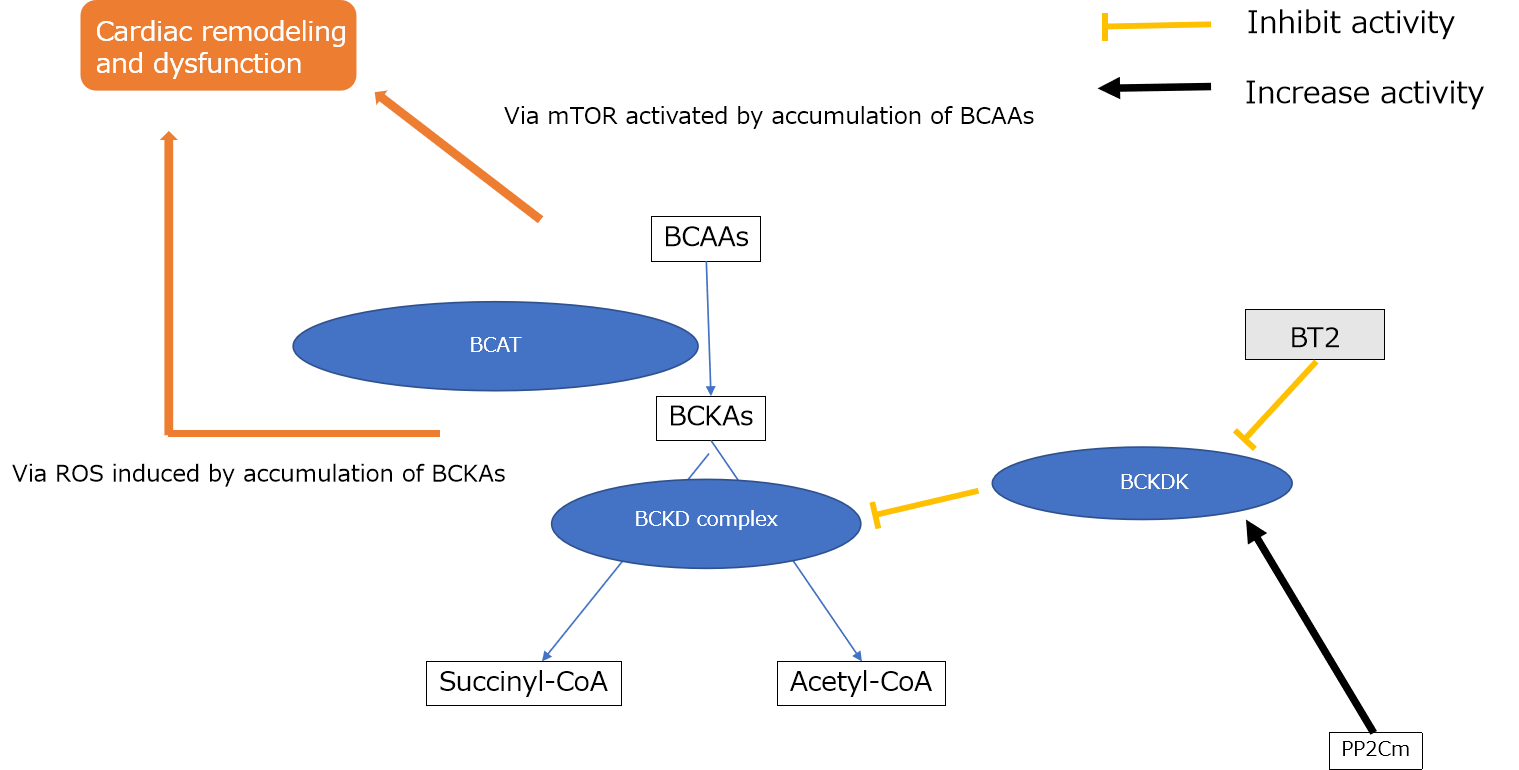 Figure 1 Branched-chain amino acid and its catabolic pathway in patients with heart failure. Branched-chain amino acid (BCAA) are degraded into their final products of acetyl-CoA and succinyl-CoA, however the decrease of branched-chain keto acid (BCKA) dehydrogenase leads to the increase of BCKA. The increases of BCAAs and BCKAs potentially exacerbate heart failure. mTOR: Mammalian target of rapamycin; BCAA: Branched-chain amino acid; BCKA: Branched-chain keto acid; BCAT: Branched chain aminotransferase; ROS: Reactive oxygen species; BCKD: Branched-chain keto acid dehydrogenase; BCKDK: Branched-chain keto acid dehydrogenase kinase; BT2: 3,6-dichlorobenzo[b]thiophene-2-carboxylic acid; PP2Cm: Protein phosphatase 2C in mitochondria.Table 1 Outcomes of branched-chain amino acid administration in clinical trialsBCAA: Branched-chain amino acid.Ref.Study designSample size SubjectsDoseLengthOutcomeChang et al[8]Double-blind, randomized22Well-trained handball players0.17 g/kg BCAA and 0.04 g/kg arginine together1 dImprove the performance in intermittent sprintWatson et al[11]Double-blind, randomized8Healthy male12 g/L BCAA Every 15 mins during exerciseExercise capacity change observed between subjects in response to BCAA ingestionCoombesand McNaughton [12]Prospective, assigned to one of two groups16Males12 g/d BCAA14 dSupplementary BCAA decreased serum concentrations of the intramuscular enzymesKo et al [13]Quasi-experimental single-arm intervention 33Middle-aged and elderlyLeucine 0.54 g, isoleucine 0.43 g, valine 0.36 g, glutamine 0.65 g, arginine 0.61 g and other amino acids 1.01 gTwice daily for 5 wkShort-term positive effects on sarcopenic parametersKomar et al[15]Systematic review and meta-analysis999-Each referenceEach referenceBeneficial effects on body weight, body mass index, and lean body mass in older personsMurphy et al[16]Randomized, single-blind, parallel-group, placebo-controlled crossover study20Men, 65-85 yr of age, bmi (in kg/m2) from 20 to 35, nonsmokers, and generally healthy Higher protein intake group (1.2 g/kg/d) or lower protein intake group (0.8 g/kg/d)9 dEnhances the anabolic effect of resistance exerciseGlynn et al[17]Prospective14Young participants (6 men, 8 women)10 g essential amino acids180 min post ingestionInduce a maximal skeletal muscle protein anabolic responseNichols et al[19]Systematic review and meta-analysis167- Each referenceEach referenceIncrease lean body mass and 6-minute walk test distance in patients with heart failureUchino  et al[21]Randomized, controlled trial18In-hospital heart failure patients with serum albumin < 3.5 g/dLOne pack of BCAA granules containing 1144 mg of l-valine, 1904 mg of l-leucine, and 952 mg of l-isoleucine28 d, 3 time a dayIncreased serum albumin and decreased ctr in-hospital hf patients with hypoalbuminemia